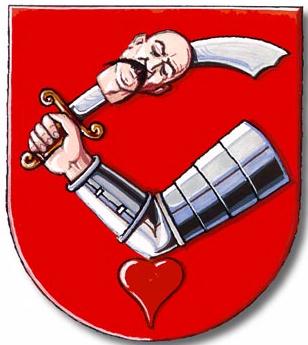 Република СрбијаГРАД КИКИНДАДЕО 1ПОДАЦИ О НОСИОЦУ ПРОГРАМАДЕО 2Уз попуњен Апликациони формулар подносилац доставља следећу обавезну  документацију:биографију са оствареним резултатима којом се образлаже испуњеност услова из члана 3. Правилника,уверење о пребивалишту СУП-а Кикинда за спортисту, очитана лична карта детета или законског старатеља,фотокопија сведочанства из претходне школске године,фотокопија извода из матичне књиге рођених идокументацију која потврђује постигнуте резултате и чланство спортистеМ.П.Одговорно лице----------------------ПРЕДЛОГ  ПРОГРАМА ЗА СТИПЕНДИРАЊЕ СПОРТИСТАУ 2023. ГОДИНИНАЗИВ ОРГАНИЗАЦИЈЕ: ......................................................................АПЛИКАЦИОНИ ФОРМУЛАРПун назив:Седише и адреса:Број телефона:Е-маил:Порески идентификациони број:Матични бројОсоба за контакт (име, презиме, адреса, мејл, телефон, мобилни телефон:)Датум усклађивања статута са законом о спорту из 2016.Да ли  постоје ограничења у коришћењу имовине и обављању делатности (стечај,  ликвидација, забрана обављања делатности)Да ли организација има у току судске и арбитражне спорове (које и вредност спора)Да ли је организација у последње две године правноснажном одлуком кажњена за прекршај или привредни преступ везан за њену делатностДа ли организација има блокаду рачуна, пореске дугове или дугове према организацијама социјалног осигурањаДа ли је спортска организација  члан Спортског савеза КикиндеИме и презиме спортисте:Датум рођењаДа ли је таленотовани/перспективни спортиста, на основу постигнутих резултата у 2022. години,  пријављен за категоризацију (Министарству омладине и спорта-МОС) за 2023. годинуУспех у претходној школској годиниРанг такмичења у којем је спортиста остварио резултате у претходној такмичарској сезони Резултати које је спортиста до сада оствариоДа ли спортиста има потписан професионални уговор са одређеном спортском организацијом или потписан уговор са иностраним клубомДа ли планом и програмом рада спортисте руководи лиценцирани спортски стручњак са адекватним образовањем из области спорта и физичке културеИме и презиме спортског стручњака који спроводи план и програм развоја спортисте и његово образовање, назив и број дозволе за рад (лиценце)